						2019-09-16Pressmeddelande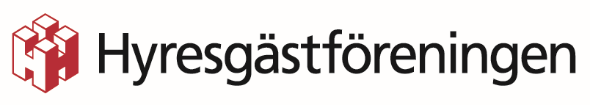 Hyresgästföreningen och Hembla har förhandlat klartHyresgästföreningen och Hembla i Tranås har efter en lång förhandling nu kommit överens om hyreshöjningen för 2019. 732 lägenheter berörs och enligt överenskommelsen blir hyreshöjningen 1,5 procent. Hyresvärden påkallade förhandling vid årsskiftet med ett bud på 3,2 procent. – Deras argument höll inte och jag ser det som en vinst för hyresgästerna i vår slutliga överenskommelse, säger Simon Brehmer, förhandlare på Hyresgästföreningen region Sydost. Hyresgästföreningens argument för en låg hyreshöjning innefattade kritik mot hyresvärdens bristande förvaltningskvalitét. Hyresgästföreningen och Hembla kom i förhandlingen 2019 överens om:Hyreshöjning 1,5 procent.Förbättrad trappstädning genom en checklista i varje trapphus.Översyn av tvättstugorna så de uppfyller kraven om överenskommen standard.Hyreshöjningen började gälla från första april och kommer aviseras retroaktivt från första oktober.Hyreshöjningen generellt i Tranås har 2019 varit 2,5 procent.För mer information, kontakta gärna: Simon Brehmer, förhandlare på Hyresgästföreningen region Sydost
Telefon: 010-459 21 77
E-post:  simon.brehmer@hyresgastforeningen.se 